ПРАВИТЕЛЬСТВО РОССИЙСКОЙ ФЕДЕРАЦИИПОСТАНОВЛЕНИЕот 24 ноября 2014 г. N 1239ОБ УТВЕРЖДЕНИИ ПРАВИЛРАЗМЕЩЕНИЯ И ОБНОВЛЕНИЯ ИНФОРМАЦИИ О ПОСТАВЩИКЕ СОЦИАЛЬНЫХУСЛУГ НА ОФИЦИАЛЬНОМ САЙТЕ ПОСТАВЩИКА СОЦИАЛЬНЫХ УСЛУГВ ИНФОРМАЦИОННО-ТЕЛЕКОММУНИКАЦИОННОЙ СЕТИ "ИНТЕРНЕТ"В соответствии с пунктом 4 части 1 статьи 7 Федерального закона "Об основах социального обслуживания граждан в Российской Федерации" Правительство Российской Федерации постановляет:1. Утвердить прилагаемые Правила размещения и обновления информации о поставщике социальных услуг на официальном сайте поставщика социальных услуг в информационно-телекоммуникационной сети "Интернет".2. Настоящее постановление вступает в силу с 1 января 2015 г.Председатель ПравительстваРоссийской ФедерацииД.МЕДВЕДЕВУтвержденыпостановлением ПравительстваРоссийской Федерацииот 24 ноября 2014 г. N 1239ПРАВИЛАРАЗМЕЩЕНИЯ И ОБНОВЛЕНИЯ ИНФОРМАЦИИ О ПОСТАВЩИКЕ СОЦИАЛЬНЫХУСЛУГ НА ОФИЦИАЛЬНОМ САЙТЕ ПОСТАВЩИКА СОЦИАЛЬНЫХ УСЛУГВ ИНФОРМАЦИОННО-ТЕЛЕКОММУНИКАЦИОННОЙ СЕТИ "ИНТЕРНЕТ"1. Настоящие Правила определяют порядок размещения и обновления информации о поставщике социальных услуг на официальном сайте поставщика социальных услуг в информационно-телекоммуникационной сети "Интернет" (далее соответственно - официальный сайт, сеть "Интернет"), за исключением сведений, составляющих государственную и иную охраняемую законом тайну, в целях обеспечения открытости и доступности указанной информации.2. Поставщик социальных услуг обеспечивает доступ к обязательным разделам (подразделам) на своем официальном сайте, в которых размещает информацию:а) о дате государственной регистрации, об учредителе (учредителях), о месте нахождения, филиалах (при наличии), режиме и графике работы, контактных телефонах и адресах электронной почты;б) о структуре и органах управления организации социального обслуживания, в том числе:наименование структурных подразделений (органов управления) (при наличии);фамилии, имена, отчества и должности руководителей структурных подразделений, положения о структурных подразделениях (при наличии);места нахождения обособленных структурных подразделений;адреса официальных сайтов структурных подразделений в сети "Интернет" (при наличии);адреса электронной почты структурных подразделений (при наличии);в) о руководителе, его заместителях, руководителях филиалов организации социального обслуживания (при наличии);г) о персональном составе работников (с указанием с их согласия уровня образования, квалификации и опыта работы);д) о материально-техническом обеспечении предоставления социальных услуг (о наличии оборудованных помещений для предоставления социальных услуг по видам социальных услуг и формам социального обслуживания, в том числе библиотек, объектов спорта, наличии средств обучения и воспитания, об условиях питания и обеспечения охраны здоровья получателей социальных услуг, доступе к информационным системам в сфере социального обслуживания и сети "Интернет");е) о перечне предоставляемых социальных услуг по видам социальных услуг и формам социального обслуживания;ж) о порядке и условиях предоставления социальных услуг бесплатно и за плату по видам социальных услуг и формам социального обслуживания с приложением образцов договоров о предоставлении социальных услуг бесплатно и за плату;з) о тарифах на социальные услуги по видам социальных услуг и формам социального обслуживания;и) о численности получателей социальных услуг по формам социального обслуживания и видам социальных услуг за счет бюджетных ассигнований бюджетов субъектов Российской Федерации, численности получателей социальных услуг по формам социального обслуживания и видам социальных услуг за счет средств физических и (или) юридических лиц;к) о количестве свободных мест для приема получателей социальных услуг по формам социального обслуживания, финансируемых за счет бюджетных ассигнований бюджетов субъектов Российской Федерации, и количестве свободных мест для приема получателей социальных услуг по формам социального обслуживания за счет средств физических и (или) юридических лиц;л) об объеме предоставляемых социальных услуг за счет бюджетных ассигнований бюджетов субъектов Российской Федерации и объеме предоставляемых социальных услуг за счет средств физических и (или) юридических лиц;м) о наличии лицензий на осуществление деятельности, подлежащей лицензированию в соответствии с законодательством Российской Федерации (с приложением электронного образа документов);н) о финансово-хозяйственной деятельности (с приложением электронного образа плана финансово-хозяйственной деятельности);о) о правилах внутреннего распорядка для получателей социальных услуг, о правилах внутреннего трудового распорядка и коллективном договоре (с приложением электронного образа документов);п) о наличии предписаний органов, осуществляющих государственный контроль в сфере социального обслуживания, и об отчетах об исполнении таких предписаний;р) о проведении независимой оценки качества оказания услуг организациями социального обслуживания;с) иную информацию, которая размещается, опубликовывается по решению поставщика социальных услуг и (или) размещение, опубликование которой являются обязательными в соответствии с законодательством Российской Федерации.3. Информация, указанная в пункте 2 настоящих Правил, подлежит размещению на официальном сайте поставщика социальных услуг и обновлению в течение 10 рабочих дней со дня ее создания, получения или внесения соответствующих изменений.4. Пользователю официального сайта предоставляется наглядная информация о структуре официального сайта, включающая в себя ссылку на официальные сайты органа государственной власти субъекта Российской Федерации, осуществляющего предусмотренные Федеральным законом "Об основах социального обслуживания граждан в Российской Федерации" полномочия в сфере социального обслуживания, и Министерства труда и социальной защиты Российской Федерации.5. Информация, указанная в пункте 2 настоящих Правил, размещается на официальном сайте в текстовой и (или) табличной формах, а также в форме электронного образа копий документов.6. При размещении информации на официальном сайте и ее обновлении обеспечивается соблюдение требований законодательства Российской Федерации о персональных данных.7. Технические и программные средства, которые используются для функционирования официального сайта, должны обеспечивать:а) доступ к размещенной на официальном сайте информации без использования программного обеспечения, установка которого на технические средства пользователя информации требует заключения лицензионного или иного соглашения с правообладателем программного обеспечения, предусматривающего взимание с пользователя информации платы;б) защиту информации от несанкционированного уничтожения, модификации и блокирования доступа к ней, а также иных неправомерных действий в отношении ее;в) возможность копирования информации на резервный носитель, обеспечивающий ее восстановление;г) защиту от несанкционированного копирования авторских материалов;д) возможность выражения мнений получателями социальных услуг о качестве оказания услуг организациями социального обслуживания.8. Информация на официальном сайте размещается на русском языке, а также может быть размещена на государственных языках республик, входящих в состав Российской Федерации, и (или) на иностранных языках.9. Размещенные на официальном сайте сведения должны быть доступны пользователям для ознакомления круглосуточно без взимания платы и иных ограничений.\ql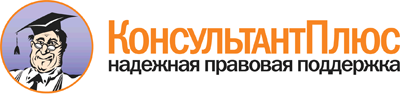 Постановление Правительства РФ от 24.11.2014 N 1239
"Об утверждении Правил размещения и обновления информации о поставщике социальных услуг на официальном сайте поставщика социальных услуг в информационно-телекоммуникационной сети "Интернет"Документ предоставлен КонсультантПлюс

www.consultant.ru

Дата сохранения: 03.07.2015